 «Особенности преподавания кубановедения в казачьих классах».Любите Кубань, изучайте её прошлое, созидайте будущее.В добрый путь к новым познаниям! (А.Н. Ткачёв)Автор статьи учитель МБОУ СОШ №28Краснодарского края, Славянского районаст. АнастасиевскойТимофеенко Ирина Николаевна             На современном этапе реформирования российского общества  одним из основных направлений системы образования является духовно-нравственное становление молодежи, формирование гуманистических, социально-значимых ценностей и образцов гражданского поведения, национального этнического самосознания. Образование в широком смысле - это не только усвоение определенной суммы знаний, но и социализация ученика  в ходе учебно-воспитательного процесса, освоение современной системы социальных ценностей, развитие качеств и навыков, позволяющих личности эти цели реализовывать, отстоять и оценить.                                                  В нашем крае региональный компонент содержательно реализуется посредством преподавания учебного предмета «Кубановедение», а также формированием классов казачьей направленности в целях создания единого регионального образовательного пространства. Казачество – это целый пласт векового культурного наследия.      В нашей школе в 2007 году на базе дополнительного образования от Славянского кадетского общества были открыты три класса казачьей направленности, ныне это 3, 5, 6 и 7 классы. Помимо изучения предмета «Кубановедение» ребята изучают дополнительные  предметные линии: «Основы православной культуры», «История кубанского казачества», «Основы военной подготовки». Как известно, программа  кубановедения создана по интегративному принципу и включает курс истории Кубани, искусства  Кубани, кубанские говоры, литературу, биологию, географию Кубани. Мы видим, что содержание курса кубановеднения и дополнительных предметных линий для казачьих классов определяются необходимостью достижения  следующих целей:1. Воспитание патриота Кубани, знающего и любящего культуру, природу, традиции своей малой Родины.2.Формирование духовной зрелости и христианской нравственности .3.Подготовка молодёжи к службе в Вооружённых силах России в духе военно-патриотических традиций кубанского казачества.    Таким образом, у преподавателей курса кубановедения  имеется возможность  реализовывать основные направления воспитательной и образовательной  системы в классах казачьей направленности. Наше культурное и историческое наследие – это то, чем мы можем гордиться; это то, что нам в наследство оставили предки. И если мы не сохраним все это богатство,   то что же мы тогда передадим нашим потомкам? Думаю, они не скажут нам спасибо за уничтоженные храмы и памятники, за предательское безразличие к своим корням, черным страницам казачьей истории. А ведь все это уже было.        С 2006 года учениками и преподавателями нашей школы ведётся краеведческая работа. Ребята познают историю станицы, духовную и материальную культуру её прошлого и прошлого нашего  края. Сословные особенности казачества, корни воинской отваги и удали казаков,  культ  «ридной мовы», семейные традиции, свадебные традиции кубанцев, духовно-нравственное  воспитание детей, традиции трудового воспитания подрастающего поколения, военно-патриотическое воспитание, особенности религиозности казачества, ментальность казаков в эволюции общественно-правовых воззрений, мифология, народные приметы и суеверия казаков, казачество на переломе исторических эпох, возрождение казачества  в современной России – все эти темы более объективно воссоздают картины нашей истории.          Собрано много экспонатов для школьного музея.  При помощи ребят оформлена экспозиция        « Казачья хата», много собрано предметов домашней и кухонной утвари прошлого века. В хате имеется святой угол, стоит стол с лавкой, кровать, комод, сундук, прялка и многие другие предметы быта начала 20 века.        Музей – это кладовая материала для воспитания. Экспонаты музея используются учителями на уроках кубановедния.        Ни один рассказ учителя  не заменит живого общения с казаками, носителями уникальной казачьей культуры. Частый гость нашего класса - подъесаул Журило Владимир Савельевич, председатель совета ветеранов, член  Анастасиевского казачьего общества. На встречу с детьми он всегда приходит в казачьей форме при полном вооружении. Ребятам  всегда интересно функциональное  назначение той или иной части одежды и казачьей амуниции.        — За веру, царя и Отечество — это вовсе не простые слова. Казаки всегда были защитниками веры. Казачество неотделимо от веры. Вероятно, в этом и заключается основная сложность настоящего времени. Конечно, если говорить о возрождении, то дважды нельзя войти в одну реку. Однако православие, вера остались живы, медленно, но возродились. Именно через это придет и настоящее казачество.  Беспощадные к врагам, казаки в своей среде были всегда благодушны, щедры и гостеприимны. В основе характера казака была какая-то двойственность: то он весел, шутлив, забавен, то необычайно грустен, молчалив, недоступен. С одной стороны, это объясняется тем, что казаки, глядя постоянно в глаза смерти, старались не пропускать выпавшую на их долю радость. С другой стороны, они философы и поэты в душе,  часто размышляли о вечном, о суете сущего и о неизбежном исходе этой жизни. Поэтому основу в формировании морально-нравственных устоев казачьих обществ составили 10 Христовых заповедей. Приучая детей к соблюдению заповедей Господних, родители по народному их восприятию поучали: не убивай, не кради, не блуди, трудись по совести, не завидуй другому и прощай обидчиков, заботься о детях своих и родителях, дорожи девичьим целомудрием и женской честью, помогай бедным, не обижай сирот и  вдовиц, защищай от врагов Отечество; но прежде всего, крепи веру  православную: ходи в церковь, соблюдай посты, очищай душу свою – через покаяние от грехов, молись единому Богу Иисусу Христу. И добавляли: если кому-то что-то можно, то нам нельзя – МЫ КАЗАКИ.         Чрезвычайно строго в казачьей среде, наряду с заповедями Господними, соблюдались традиции, обычаи, поверья, которые являлись жизненно-бытовой необходимостью каждой казачьей семьи, несоблюдение или нарушение их осуждалось всеми жителями хутора или станицы, поселка. Обычаев, традиций много: одни появляются, другие исчезают. Остаются те, что наиболее отражают бытовые и культурные особенности казаков, что сохраняются в памяти народа от далекой старины. Если коротко сформулировать их, то получатся своеобразные неписаные казачьи домашние законы:1.     Уважительное отношение к старшим.2.     Безмерное почитание гостя.3.     Уважение к женщине (матери, сестре, жене).Изучая курс «Основы православной культуры», мы знакомимся с православными праздниками, которые любили и праздновали казаки, а также узнаём о многих святых, об истории Чудотворных икон Божией Матери. Изучаем страницы  детской Библии и её заповеди. Приглашаем на беседы настоятеля Свято- Анастасиевского  храма отца Сергия.         В отсутствие общегосударственной идеологии казачество на сегодня — единственный механизм патриотического воспитания детей. И наша задача — создать единую систему казачьего образования, где прослеживалась бы конкретная идеологическая линия, где использовался бы единый набор литературы, наглядных пособий,  новых технологий, где работали бы только специально подготовленные преподаватели. Возрождая казачество, мы понимаем, конечно, что время не остановим. Надо идти с ним в ногу, неся то ценное, что нам дали пращуры. Возрождение казачества набрало такие обороты, что уже должно выйти на качественно иной уровень. Возрождение казачества заключается не только в том, чтобы надеть форму и взять в руки оружие. Это, прежде всего, возрождение обычаев и традиций предков, в которых есть много хорошего и поучительного не только для казачества, но и для России в целом.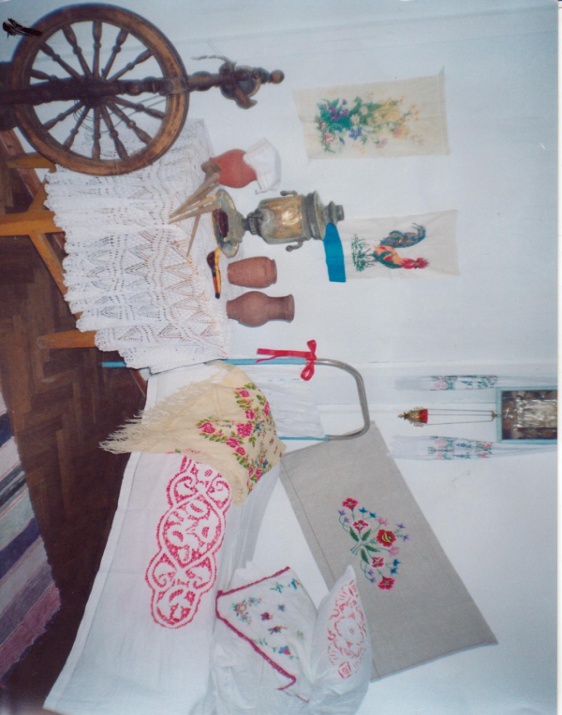 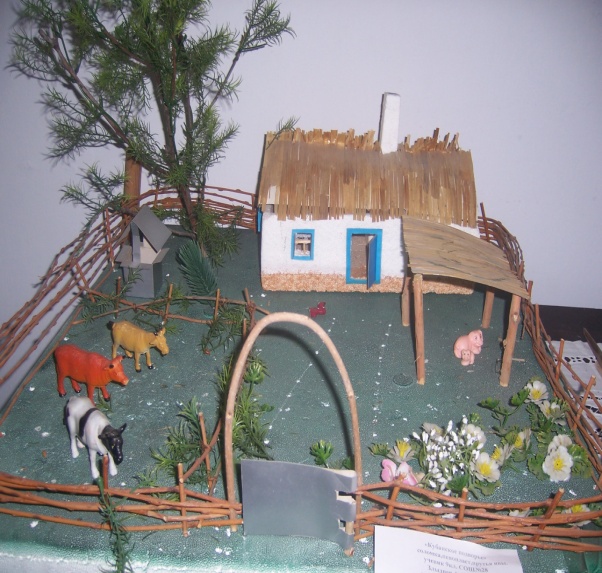 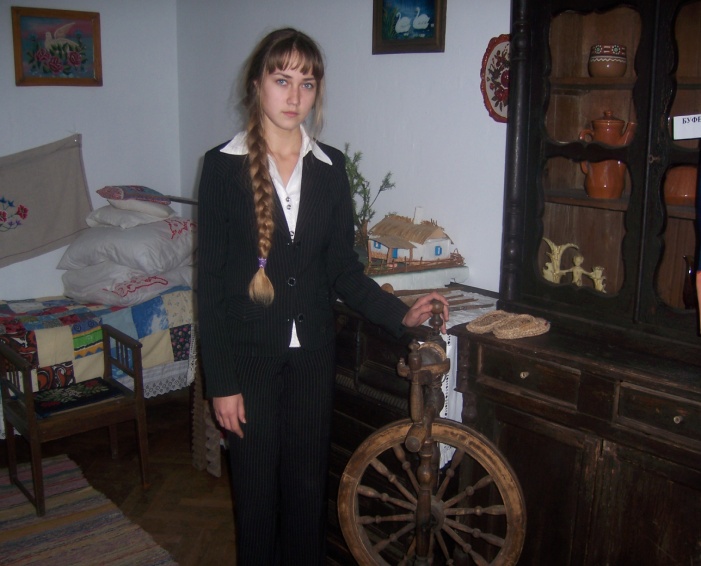 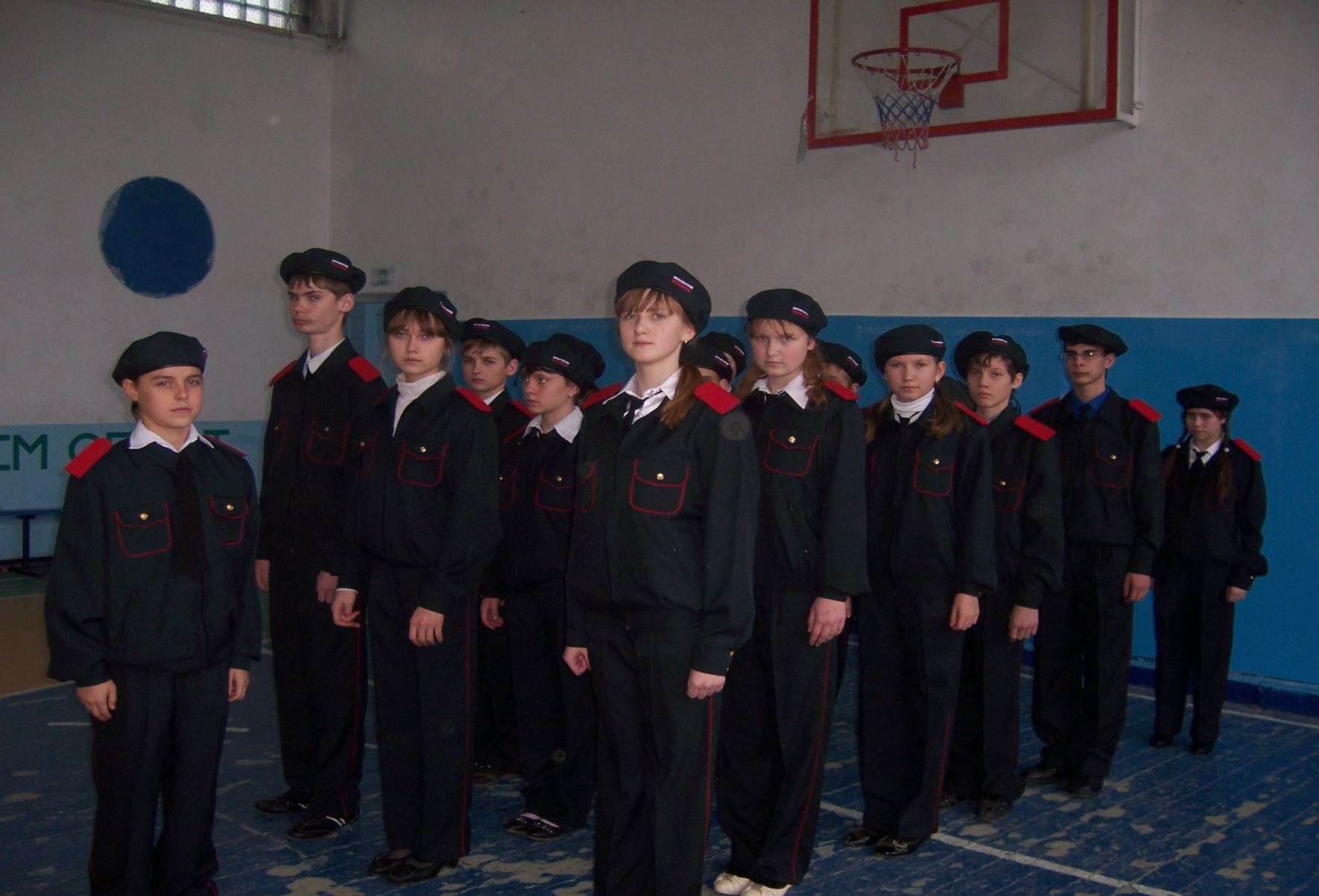 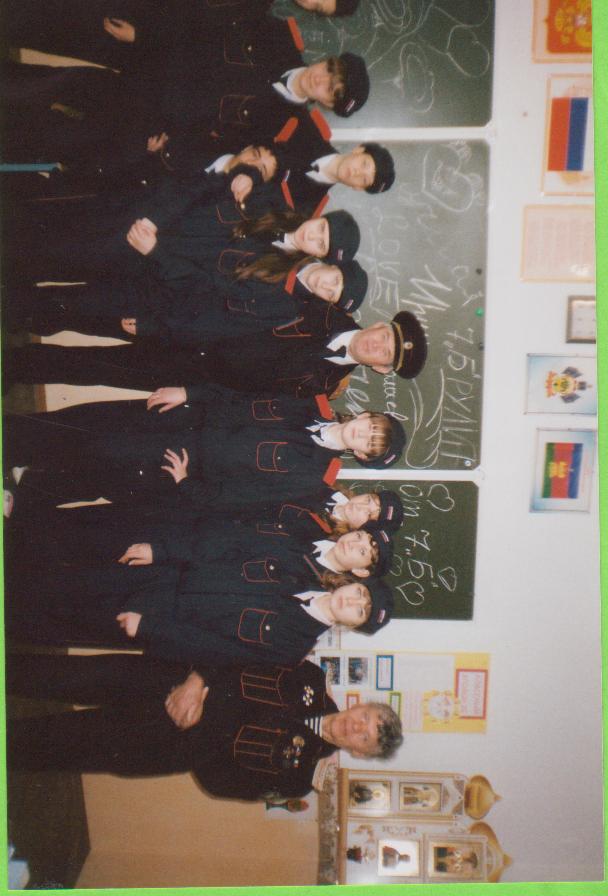 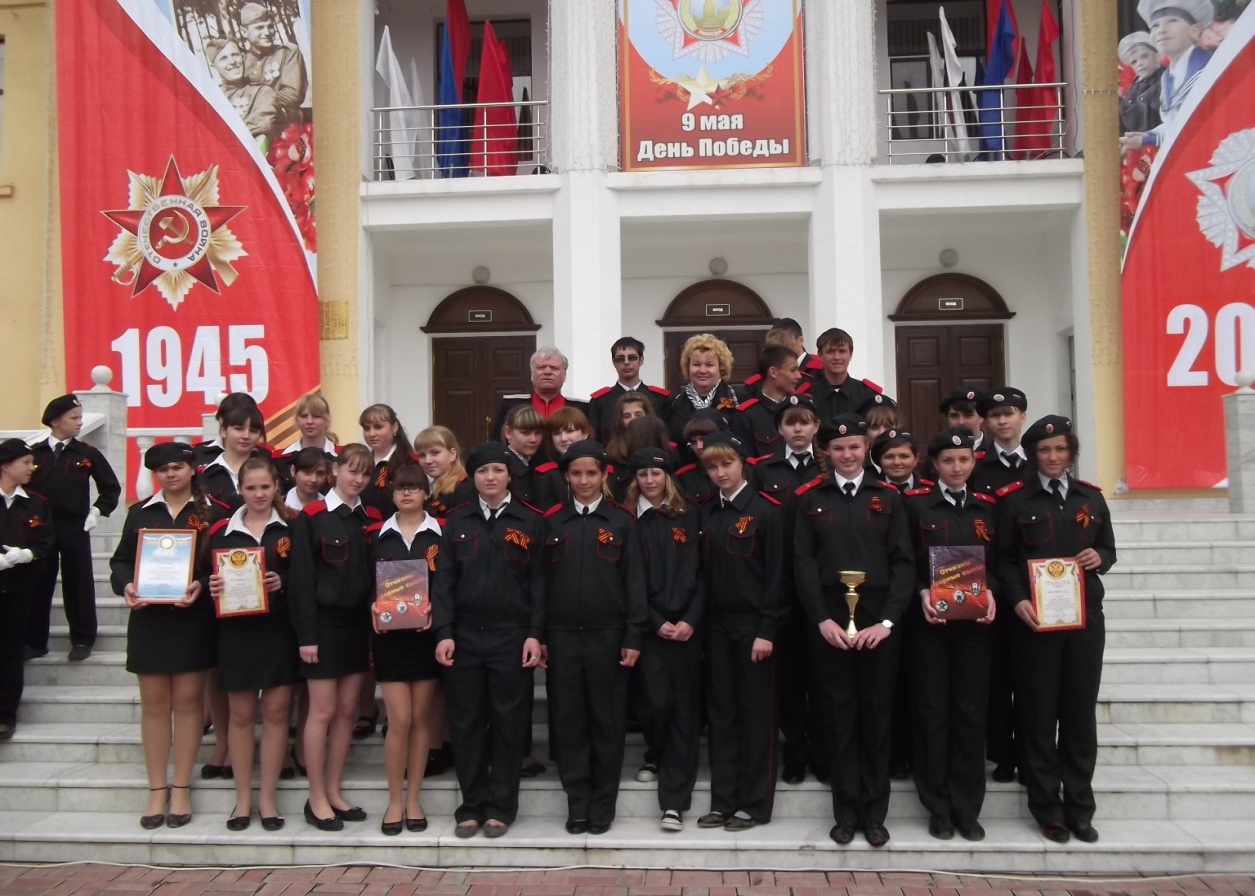 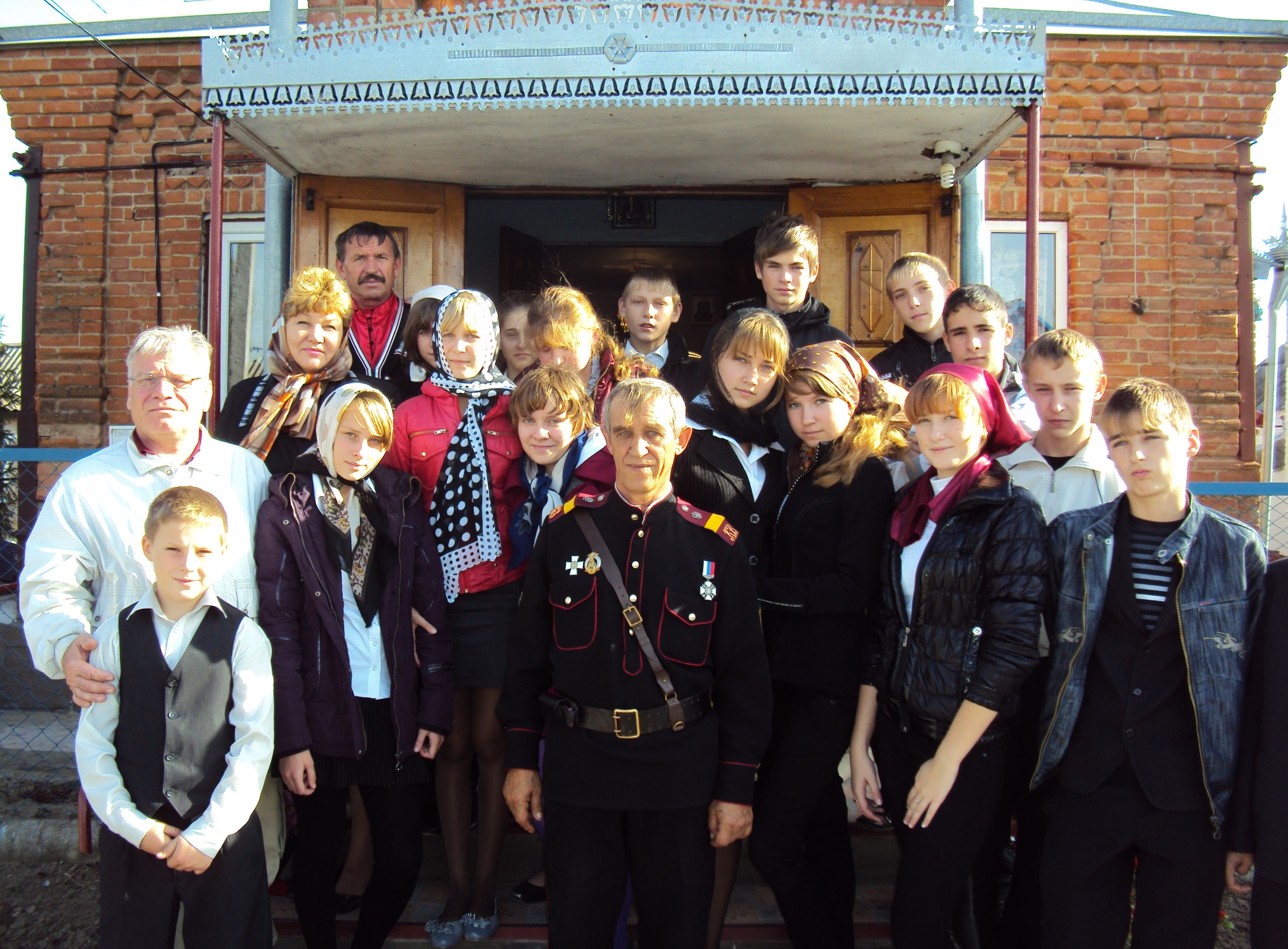 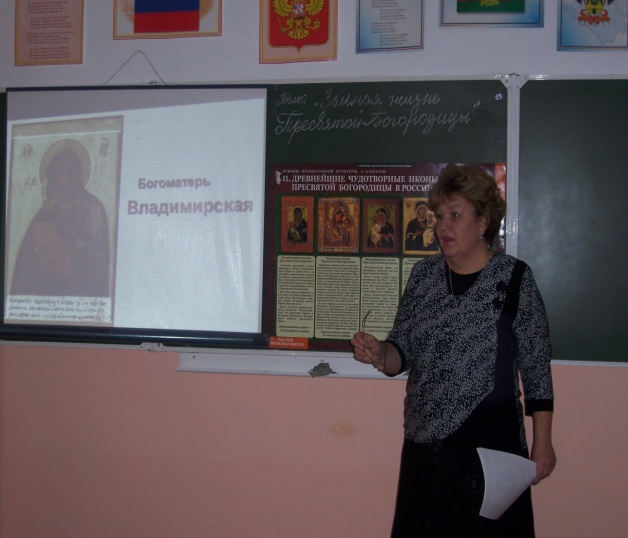 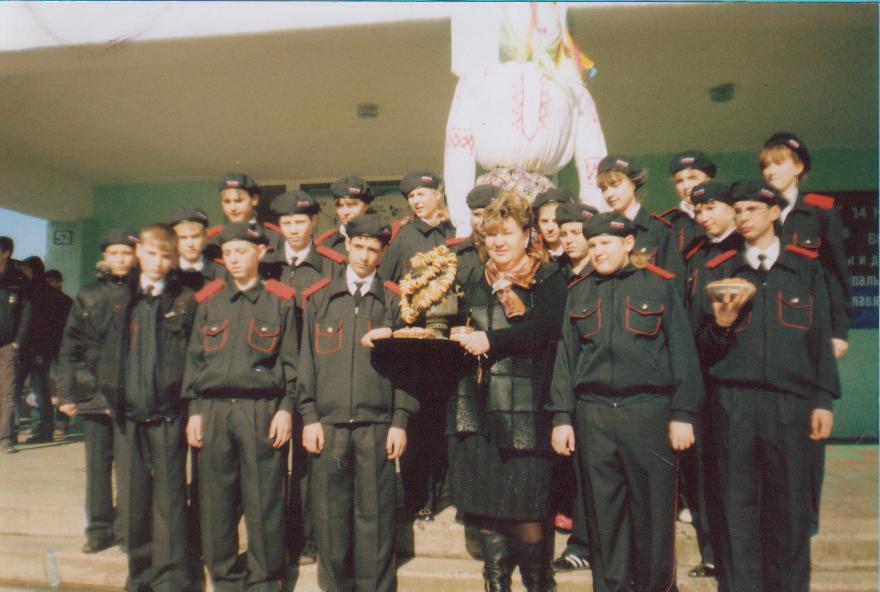 